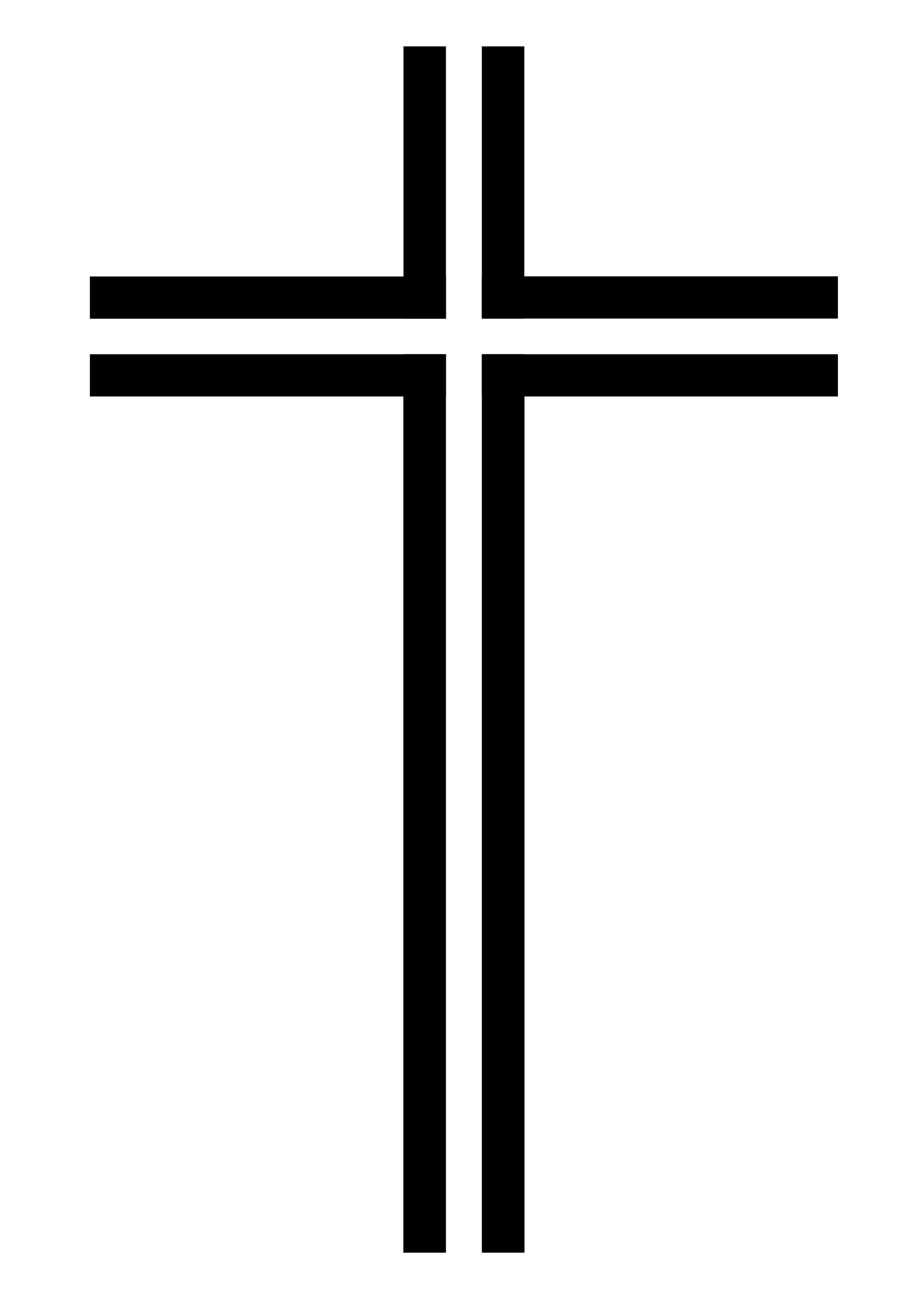 Registration 2023-2024PLEASE PRINT Is this your child’s FIRST year of Religious Education Classes? Yes___        No___Did your child attend Religious Education at Holy Cross last year? Yes ___ No___Email Address *required*_________________________________________________Full Name: _________________________________________________________________Date of Birth: ___________________ Age________ Male_________ Female _________Place of Birth: _____________________________________________________________Address: ____________________________________________________________________________Home Phone #_____________________________Cell#: ___________________________Emergency contact name: ___________________________________Emergency Phone number: ________________________Grade in school ________________________Has your child been baptized Yes_______ No______Church name and place of Baptism ________________________Date of Baptism _________________________________Did your child receive First Communion?	Yes______ No ____Name of Church and date: ________________________________________________ Has your child received Confirmation? _______ No______Does your child have, allergies, Disabilities or Special Needs?__________________________________________________________________________________________Mother’s Maiden Name ____________________________________________Mother’s Date of Birth ____________________________________________Mother’s Telephone Number_________________________________________Father’s Name_______________________________________________________________Father’s Date of Birth: _______________________________________________Father’s Telephone Number ___________________________________________Rev. 7/18/23CONSENT, RELEASE OF LIABILITY FORM* In case of illness or injury of the above student, reasonable effort will be made to contact the parent(s)/legal guardian(s)/emergency contact. In case of a medical emergency, 911 will be called. In the event that the parents/ legal guardian(s)/emergency contact cannot be notified or are not available, I (we) authorize Holy Cross parish, school, or other pertinent diocesan officials to consent to any hospital care, as determined to be necessary and appropriate by a licensed physician in the State of Florida. This authorization is valid for a period of 1 year from the date of execution.  ___________                                                        									     (Initials)*I give permission for my child,  ____________________________________ to be photographed during church activities for publication in print and on church website. I understand that my child’s name will not be used to identify my child. This permission form will be kept in file in the church office. If I would like to withdraw permission, I may do so at any time.  ____________ 	     (Initials)*Medical Information: Please List all pertinent medical information (for example, allergies, medications, physical impairments, or any other information necessary in an emergency). Explain fully:* Upon the release of my minor to the above identified third party, the parish/school has no further responsibility for my minor’s care or well-being whatsoever. __________                                   		         (Initials)      I hereby release school/parish/program, the Bishop, individually and as a corporation sole, and all agents, employees and volunteers of said parish/school/program (hereinafter collectively known as “church”) from any and all liability, including that arising from the negligence of the Church that may arise from acting in accord with the terms of this Consent. I hereby agree to hold harmless and indemnify Church from any claim that may be made against it arising from this Consent.                    						 _______________________________________                               ________________________Parent or guardian signature 							 DateIf the child is a returning student, please pull the child’s file.Copy of Birth CertificateCopy of Baptism CertificateCopy of 1st Com. Certificate Registration Fee______ $ 30/child($25 ea. More than 2 children)Date: __________TUESTHURSK-1STK-1ST2nd -3rd Gr.2nd -3rd Gr.COMM.COMM.4, 5th4, 5th6, 7, 8th6, 7, 8th9-11th GR.9-11th GR.CONFIR.CONFIR.